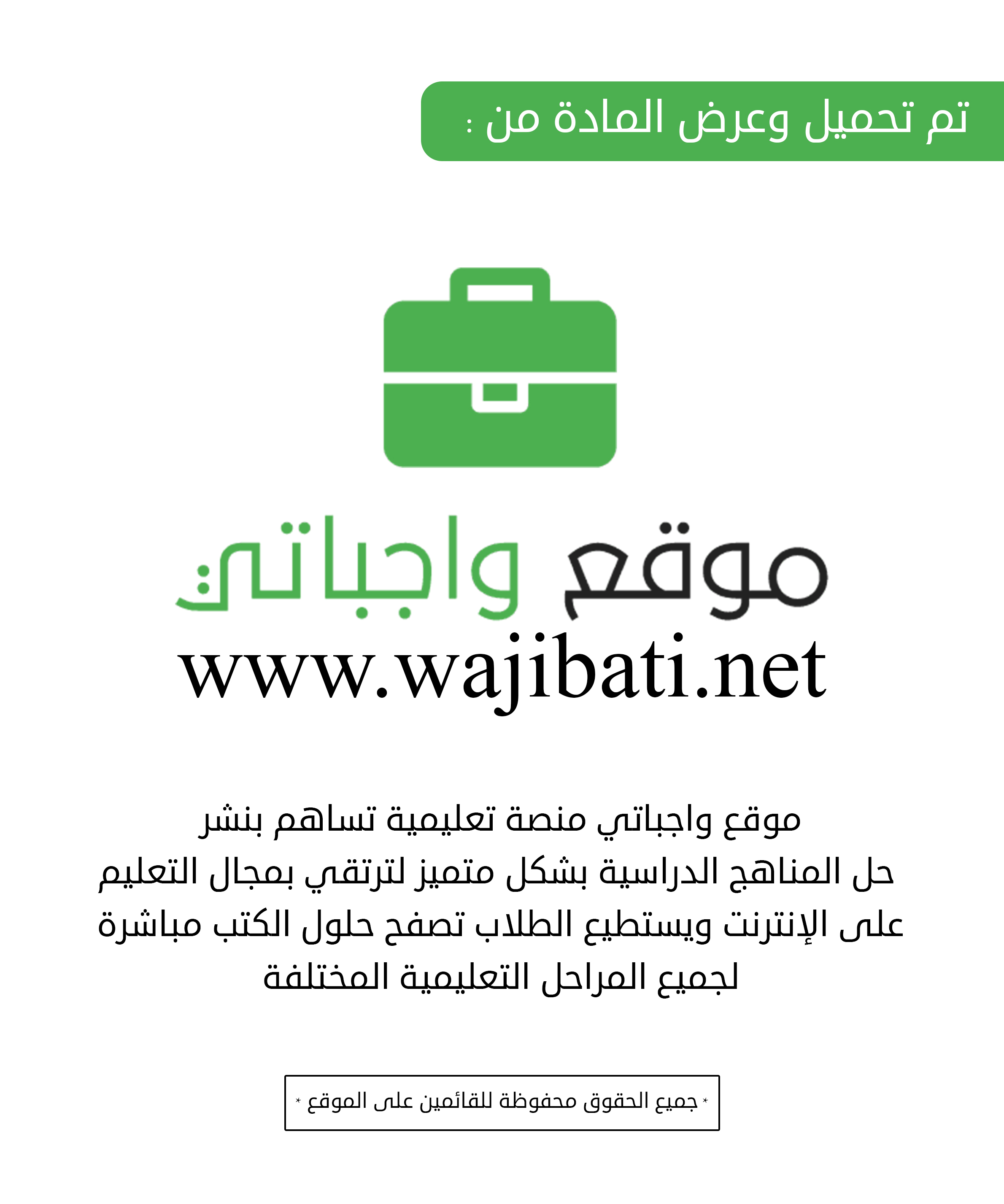 مستعينا بالله أجب عن الأسئلة التالية:السؤال الأول: اختر الإجابة الصحيحة فيما يلي:1/ معنى ( أدلج ).أ/ سار أول الليل        				ب/ سار أخر الليل            			ج/ سار آخر النهار2/المراد بالمكاره في قوله صلى الله عليه وسلم (إسباغ الوضوء على المكاره ) ؟أ/ المشاق         					ب/ الأعضاء           				ج/ ما لا يصله الماء3/الصحابي الذي اشتهر بحسن صوته:أ/ أبو هريرة        				ب/ أبو موسى الأشعري       			ج/ سلمان الفارسي4/ الاعتراف بنعم الله والثناء عليه بها والاستعانة بها على الطاعات تعريف لـ :أ/ الصبر       					ب/ الشكر      					ج/الاستعانه5/من الأمور التي تقابل بها المصائب:أ/ البكاء     					ب/ التضجر         				ج/ الصبر والاحتساب6/عثمان بن عفان رضي الله عنه هو:أ/ من جهز جيش العسرة       		ب/ من انفق جميع ماله في سبيل الله      ج/ من اطعم كل ليلة ثمانين من أهل الصفة7/ مولى رسول هو:أ/ سلمان الفارسي رضي الله عنه   		ب/عثمان بن عفان رضي الله عنه      		ج/ ثوبان رضي الله عنه8/أعلم امة محمد بالحلال والحرام هو :أ/ أبو بكر       					ب/عثمان بن عفان       				ج/معاذ بن جبل 9/تشبيه النبي نفسه بالنذير العريان :أ/ شفقة النبي على أمته     			ب/شجاعته         				ج/حلم النبي 10/معنى تبتاع منه :أ/تبيع منه         				ب/ تشتري منه       				ج/تستعير منهتابع بقية الأسئلة خلف الورقةالسؤال الثاني: المؤمن يتوكل ويأخذ بالأسباب . ميز بين أسباب الوقاية المادية وأسباب الوقاية الشرعية فيما يأتيبوضع علامة ( √ ) في العمود المناسب أمام الموقف .السؤال الثالث  :عرف الراوي:1- عائشة بنت أبي بكر ........................................................................................................................................................2- أبو مالك الأشعري ........................................................................................................................................................3- عثمان بن عفان ........................................................................................................................................................4- عبدالله بن مسعود. .......................................................................................................................................................5- المغيرة بن شعبة ........................................................................................................................................................السؤال الرابع: ما معنى الكلمات التالية؟المملكة العربية السعوديةوزارة التعليمإدارة التعليم بمحافظة متوسطة وثانوية المملكة العربية السعوديةوزارة التعليمإدارة التعليم بمحافظة متوسطة وثانوية المملكة العربية السعوديةوزارة التعليمإدارة التعليم بمحافظة متوسطة وثانوية المملكة العربية السعوديةوزارة التعليمإدارة التعليم بمحافظة متوسطة وثانوية 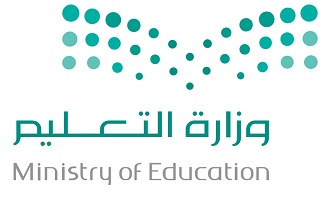 التاريخ :   التاريخ :   التاريخ :   المملكة العربية السعوديةوزارة التعليمإدارة التعليم بمحافظة متوسطة وثانوية المملكة العربية السعوديةوزارة التعليمإدارة التعليم بمحافظة متوسطة وثانوية المملكة العربية السعوديةوزارة التعليمإدارة التعليم بمحافظة متوسطة وثانوية المملكة العربية السعوديةوزارة التعليمإدارة التعليم بمحافظة متوسطة وثانوية المادة : الحديثالمادة : الحديثالمادة : الحديثالمملكة العربية السعوديةوزارة التعليمإدارة التعليم بمحافظة متوسطة وثانوية المملكة العربية السعوديةوزارة التعليمإدارة التعليم بمحافظة متوسطة وثانوية المملكة العربية السعوديةوزارة التعليمإدارة التعليم بمحافظة متوسطة وثانوية المملكة العربية السعوديةوزارة التعليمإدارة التعليم بمحافظة متوسطة وثانوية الصف : الأول المتوسطالصف : الأول المتوسطالصف : الأول المتوسطالمملكة العربية السعوديةوزارة التعليمإدارة التعليم بمحافظة متوسطة وثانوية المملكة العربية السعوديةوزارة التعليمإدارة التعليم بمحافظة متوسطة وثانوية المملكة العربية السعوديةوزارة التعليمإدارة التعليم بمحافظة متوسطة وثانوية المملكة العربية السعوديةوزارة التعليمإدارة التعليم بمحافظة متوسطة وثانوية الزمن : ساعة ونصفالزمن : ساعة ونصفالزمن : ساعة ونصفاسم الطالب /  ...................................................................................................................اسم الطالب /  ...................................................................................................................اسم الطالب /  ...................................................................................................................اسم الطالب /  ...................................................................................................................اسم الطالب /  ...................................................................................................................اسم الطالب /  ...................................................................................................................رقم الجلوس رقم الجلوس اختبار الفصل الدراسي الأول للعام الدراسي : 1440/1441هـاختبار الفصل الدراسي الأول للعام الدراسي : 1440/1441هـاختبار الفصل الدراسي الأول للعام الدراسي : 1440/1441هـاختبار الفصل الدراسي الأول للعام الدراسي : 1440/1441هـاختبار الفصل الدراسي الأول للعام الدراسي : 1440/1441هـاختبار الفصل الدراسي الأول للعام الدراسي : 1440/1441هـاختبار الفصل الدراسي الأول للعام الدراسي : 1440/1441هـاختبار الفصل الدراسي الأول للعام الدراسي : 1440/1441هـاختبار الفصل الدراسي الأول للعام الدراسي : 1440/1441هـاختبار الفصل الدراسي الأول للعام الدراسي : 1440/1441هـاختبار الفصل الدراسي الأول للعام الدراسي : 1440/1441هـالدرجة رقماًالدرجة كتابة..................................درجة فقط...................................درجة فقط.اسم المصححاسم المصححالتوقيع التوقيع اسم المراجعالتوقيع الدرجة رقماً30الدرجة كتابة..................................درجة فقط...................................درجة فقط.الموقفسبب شرعيسبب مادي1- استخدام الأبواب المقاومة للحرارة2- شرب ماء زمزم للشفاء3- وضع طفاية حريق4- قراءة أذكار النوم5- ربط حزام الأمان6- قراءة المعوذات وآية الكرسي 7- الادهان بزيت الزيتون8- أكل الحبة السوداء9- عدم الأكل من الأطعمة المكشوفة10- شرب الدواء الذي وصفه الطبيبالكلمةمعناها1- استوقد2- على المكاره3- عاب4- قط5- شطر6- كلمات الله7- الجلال8- يحذيك9- الدرجات10- الطهور